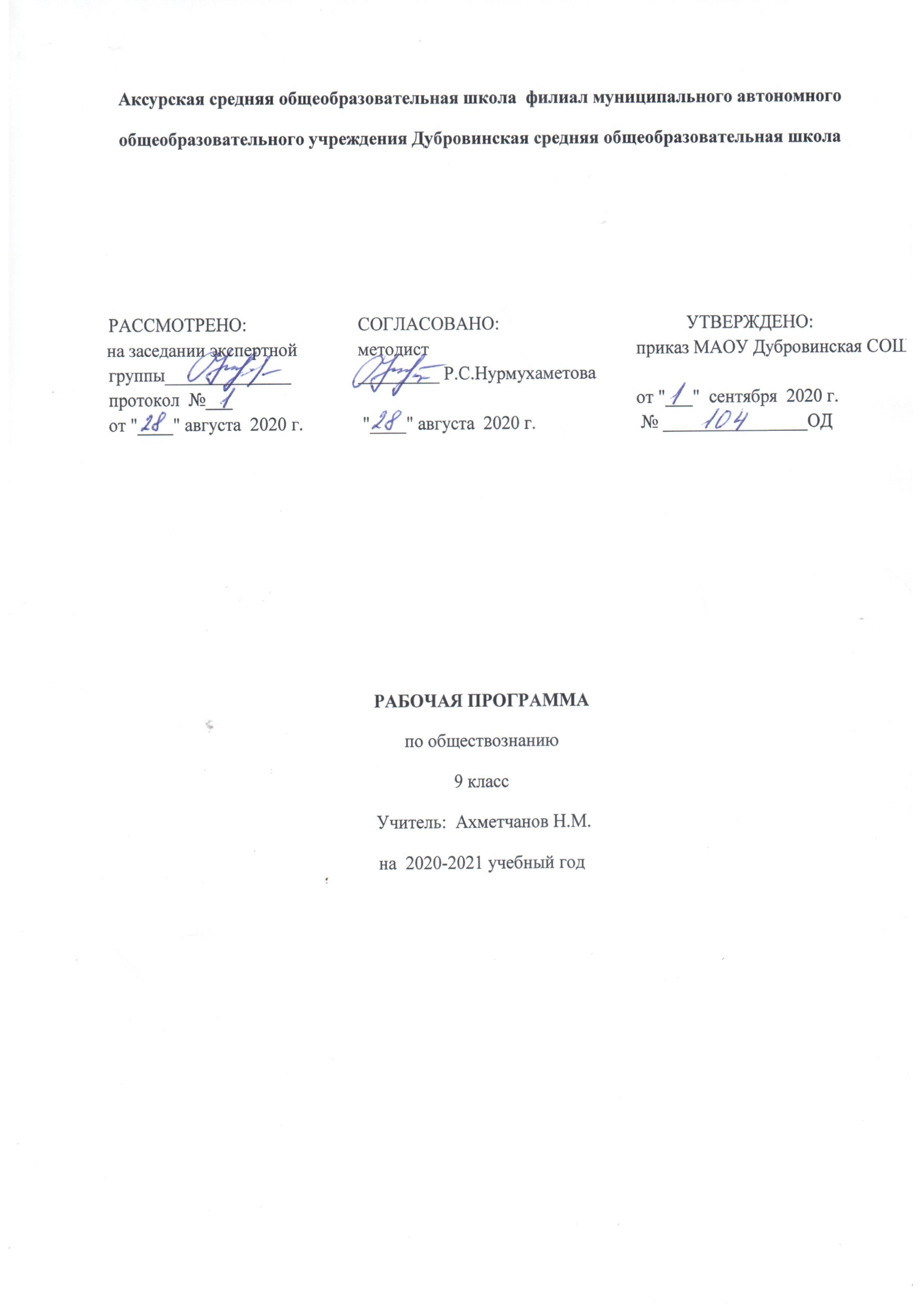 Рабочая программа составлена  в соответствии с Федеральным государственным образовательным стандартом основного общего образования на основе следующих нормативных правовых документов:1.Федеральный закон «Об образовании в Российской Федерации» (от 29.12.2012 №273-ФЗ);2. Федерального государственного образовательного стандарта основного общего образования  (Приказ Министерства образования и науки Российской Федерации « Об утверждении федерального государственного образовательного стандарта основного общего образования » от 17.12. 2010 г. № 1897)3. Примерной    образовательной    программы основного общего образования по обществознанию,    рекомендованной    к использованию Министерством образования и науки РФ,  с учетом авторской программы основного общего образования по обществознанию  под редакцией академика РАО Л. Н. Боголюбова, Н. И. Городецкая, кандидата педагогических наук; Л. Ф. Иванова, кандидата педагогических наук; А. И. Матвеев,  кандидата педагогических наук,  помещенной в сборнике «Программы общеобразовательных учреждений», Москва «Просвещение», 2011.4.Учебного плана  МАОУ Дубровинская СОШ. 5. Положения о рабочей программе МАОУ Дубровинской СОШ. 1.Планируемые результаты освоения учебного предметаЛичностными результатами выпускников основной школы, формируемыми при изучении содержания курса по обществознанию, являются • мотивированность и направленность на активное и созидательное участие в будущем в общественной и государственной жизни; • заинтересованность не только в личном успехе, но и в развитии различных сторон жизни общества, в благополучии и процветании своей страны; • ценностные ориентиры, основанные на идеях патриотизма, любви и уважения к Отечеству; на отношении к человеку, его правам и свободам как высшей ценности; на стремлении к укреплению исторически сложившегося государственного единства; на признании равноправия народов, единства разнообразных культур; на убежденности в важности для общества семьи и семейных традиций; на осознании необходимости поддержания гражданского мира и согласия и своей ответственности за судьбу страны перед нынешними и грядущими поколениями.Метапредметные результаты изучения обществознания выпускниками основной школы проявляются в: • умении сознательно организовывать свою познавательную деятельность (от постановки цели до получения и оценки результата); • умении объяснять явления и процессы социальной действительности с научных, социально-философских позиций; рассматривать их комплексно в контексте сложившихся реалий  и возможных перспектив; • способности анализировать реальные социальные ситуации, выбирать адекватные способы деятельности и модели поведения в рамках реализуемых основных социальных ролей (производитель, потребитель и др.); • овладении различными видами публичных выступлений (высказывания, монолог, дискуссия) и следовании этическим нормам и правилам ведения диалога; • умении выполнять познавательные и практические задания, в том числе с использованием проектной деятельности на уроках и в доступной социальной практике, на: 1) использование элементов причинно-следственного анализа; 2) исследование несложных реальных связей и зависимостей; 3) определение сущностных характеристик изучаемого объекта; выбор верных критериев для сравнения, сопоставления, оценки объектов;4) поиск и извлечение нужной информации по заданной теме в адаптированных источниках различного типа; 5) перевод информации из одной знаковой системы в другую (из текста в таблицу, из аудиовизуального ряда в текст и др.), выбор знаковых систем адекватно познавательной и коммуникативной ситуации; 6) объяснение изученных положений на конкретных примерах; 7) оценку своих учебных достижений, поведения, черт своей личности с учетом мнения других людей, в том числе для корректировки собственного поведения в окружающей среде; выполнение в повседневной жизни этических и правовых норм, экологических требований; 8) определение собственного отношения к явлениям современной жизни, формулирование своей точки зрения.Предметными результатами освоения выпускниками основной школы содержания программы по обществознанию являются в сфере: познавательной • относительно целостное представление об обществе и о человеке, о сферах и областях общественной  жизни, механизмах и регуляторах деятельности людей; • знание ряда ключевых понятий базовых для школьного обществознания наук: социологии, экономической теории, политологии, культурологии, правоведения, этики, социальной психологии и философии; умение объяснять с их позиций явления социальной действительности; • знания, умения и ценностные установки, необходимые для сознательного выполнения старшими подростками основных социальных ролей в пределах своей дееспособности; • умения находить нужную социальную информацию в различных источниках; адекватно ее воспринимать, применяя основные обществоведческие термины и понятия; преобразовывать в соответствии с решаемой задачей (анализировать, обобщать, систематизировать, конкретизировать имеющиеся данные, соотносить их с собственными знаниями); давать оценку взглядам, подходам, событиям, процессам с позиций одобряемых современном российском обществе социальных ценностей; ценностно-мотивационной • понимание побудительной роли мотивов в деятельности человека, места ценностей в мотивационной структуре личности, их значения в жизни человека и развитии общества; • знание основных нравственных и правовых понятий, норм и правил, понимание их роли как решающих регуляторов общественной жизни, умение применять эти нормы и правила к анализу и оценке реальных социальных ситуаций, установка на необходимость руководствоваться этими нормами и правилами в собственной повседневной жизни; • приверженность гуманистическим и демократическим ценностям, патриотизму и гражданственности; трудовой • знание особенностей труда как одного из основных видов деятельности человека; основных требований трудовой этики в современном обществе; правовых норм, регулирующих трудовую деятельность несовершеннолетних; • понимание значения трудовой деятельности для личности и для общества; эстетической • понимание специфики познания мира средствами искусства в соотнесении с другими способами познания; • понимание роли искусства в становлении личности и в жизни общества; коммуникативной • знание определяющих признаков коммуникативной деятельности в сравнении с другими видами деятельности; • знание новых возможностей для коммуникации в современном обществе, умение использовать современные средства связи и коммуникации для поиска и обработки необходимой социальной информации; • понимание языка массовой социально-политической коммуникации, позволяющее осознанно воспринимать соответствующую информацию; умение различать факты, аргументы, оценочные суждения; • понимание значения коммуникации в межличностном общении; • умение взаимодействовать в ходе выполнения групповой работы, вести диалог, участвовать в дискуссии, аргументировать собственную точку зрения;2.Содержание учебного предмета         Тема1. Политика и социальное управление Политика и власть. Роль политики в жизни общества. Основные направления политики.Понятие государства, его отличительные признаки. Государственный суверенитет. Внутренние и внешние функции государства. Формы государства.Политический режим. Демократия и тоталитаризм. Демократические ценности. Развитие демократии в современном мире.Правовое государство. Разделение властей. Условия становления правового государства в РФ.Гражданское общество. Местное самоуправление. Пути формирования гражданского общества в РФ.Участие граждан в политической жизни. Участие в выборах. Отличительные черты выборов в демократическом обществе. Референдум. Выборы в РФ. Опасность политического экстремизма.Политические партии и движения, их роль в общественной жизни. Политические партии и движения в РФ. Участие партий в выборах.Средства массовой информации. Влияние СМИ на политическую жизнь общества. Роль СМИ в предвыборной борьбе.          Тема 2. Право Право, его роль в жизни человека, общества и государства. Понятие нормы права. Нормативно-правовой акт. Виды нормативных актов. Система законодательства.Понятие правоотношения. Виды правоотношений. Субъекты права. Особенности правового статуса несовершеннолетних.Понятие правонарушения. Признаки и виды правонарушений. Понятие и виды юридической ответственности. Презумпция невиновности.Правоохранительные органы. Судебная система РФ. Адвокатура. Нотариат.Конституция — основной закон РФ.Основы конституционного строя РФ. Федеративное устройство. Органы государственной власти в РФ. Взаимоотношения органов государственной власти и граждан.Понятие прав, свобод и обязанностей. Всеобщая декларация прав человека — идеал права. Воздействие международных документов по правам человека на утверждение прав и свобод человека и гражданина в РФ.Права и свободы человека и гражданина в РФ, их гарантии. Конституционные обязанности гражданина. Права ребенка и их защита. Механизмы реализации и защиты прав человека и гражданина в РФ.Гражданские правоотношения. Право собственности. Основные виды гражданско-правовых договоров. Права потребителей.Трудовые правоотношения. Право на труд. Правовой статус несовершеннолетнего работника. Трудоустройство несовершеннолетних.Семейные правоотношения. Брак и развод, неполная семья Порядок и условия заключения брака. Права и обязанности родителей и детей.Административные правоотношения. Административное правонарушение. Виды административных наказаний.Основные понятия и институты уголовного права. Понятие преступления. Пределы допустимой самообороны. Уголовная ответственность несовершеннолетних.Социальные права. Жилищные правоотношения.Международно-правовая защита жертв вооруженных конфликтов. Право на жизнь в условиях вооруженных конфликтов. Защита гражданского населения в период вооруженных конфликтов. Правовое регулирование отношений в сфере образования. Возможности получения общего и профессионального образования в Российской Федерации. 3.Тематическое планирование с указанием количества часов, отводимых на освоение каждой темы   Приложение №1№ п/пНаименование разделов и темВсего часовВ том числе В том числе В том числе № п/пНаименование разделов и темВсего часовТеоретические часыПрактические работыКонтрольные работыГлава 1. Политика1091Глава 2. Право22193Итоговое повторение.202Всего342833№ урокаТема урока Кол. уроков№ урокаТема урока Кол. уроков№ урокаТема урока Кол. уроков1Политика и власть. Инструктаж по ТБ на уроке обществознание12Государство13Государство 14Политические режимы15Правовое   государство16 Правовое   государство17Гражданское общество и государство18Участие  граждан в политической  жизни19Политические партии и движения110Урок обобщения и систематизации знаний по теме "Политика"111Роль права в жизни человека, общества и государства112Правоотношения и субъекты права113Правонарушения и юридическая  ответственность114 Правонарушения и юридическая  ответственность115Правоохранительные  органы116Конституция Российской  Федерации.117Основы конституционного строя РФ118Права и свободы  человека и гражданина119 Права и свободы  человека и гражданина120 Права и свободы  человека и гражданина121Гражданские правоотношения122Гражданские правоотношения. Урок практикум123Право на труд. Трудовые правоотношения124Право на труд. Трудовые правоотношения. Урок с элементами деловой игры125Семейные правоотношения126 Семейные правоотношения127Административные правоотношения128Уголовно-правовые отношения129 Уголовно-правовые отношения130Социальные  права. Урок деловая игра131Международно-правовая защита жертв  вооруженных  конфликтов132Правовое регулирование  отношений  в сфере  образования133Обобщение и систематизация по теме "Право". Урок обобщения134Урок повторения за курс  9 класса1